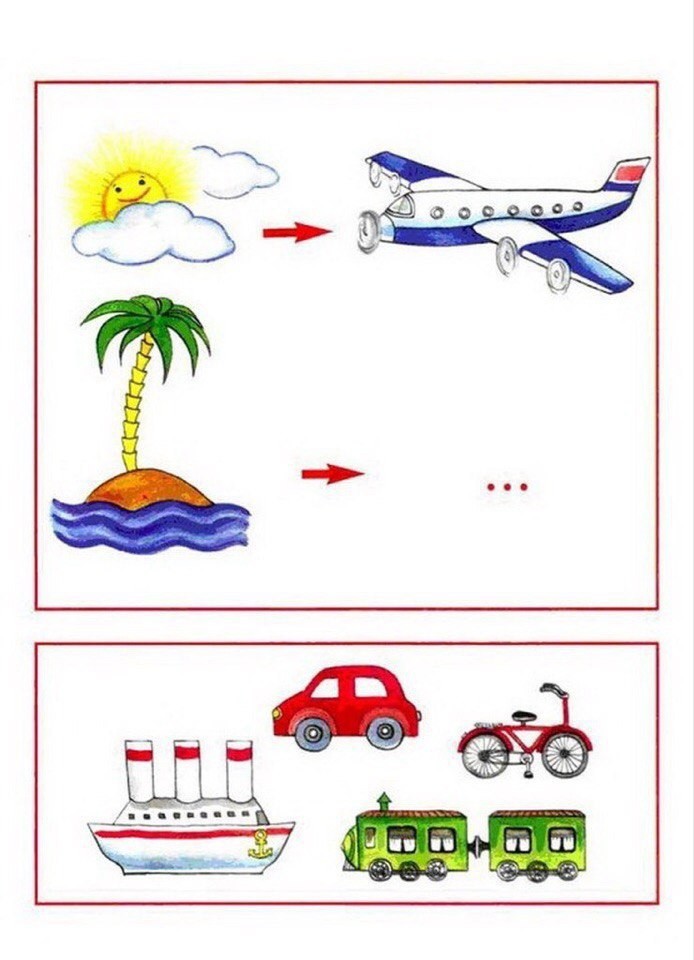 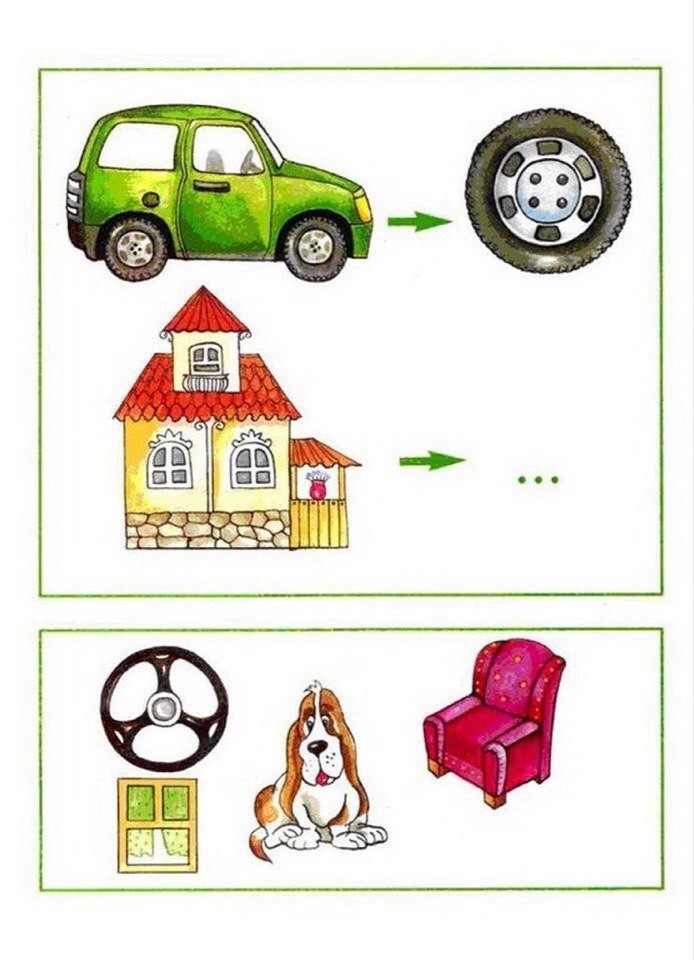 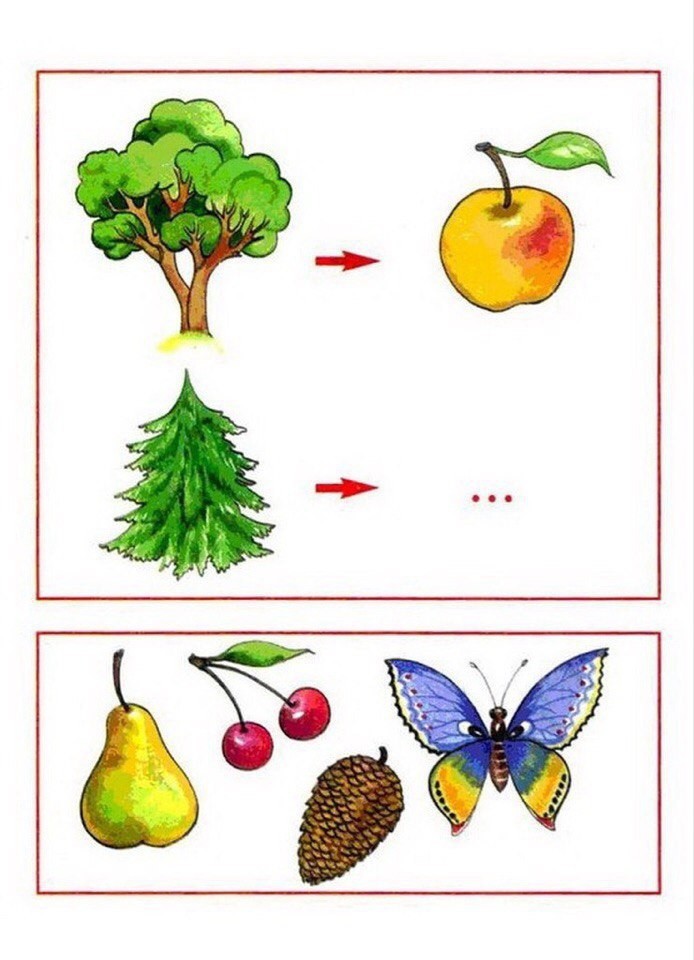 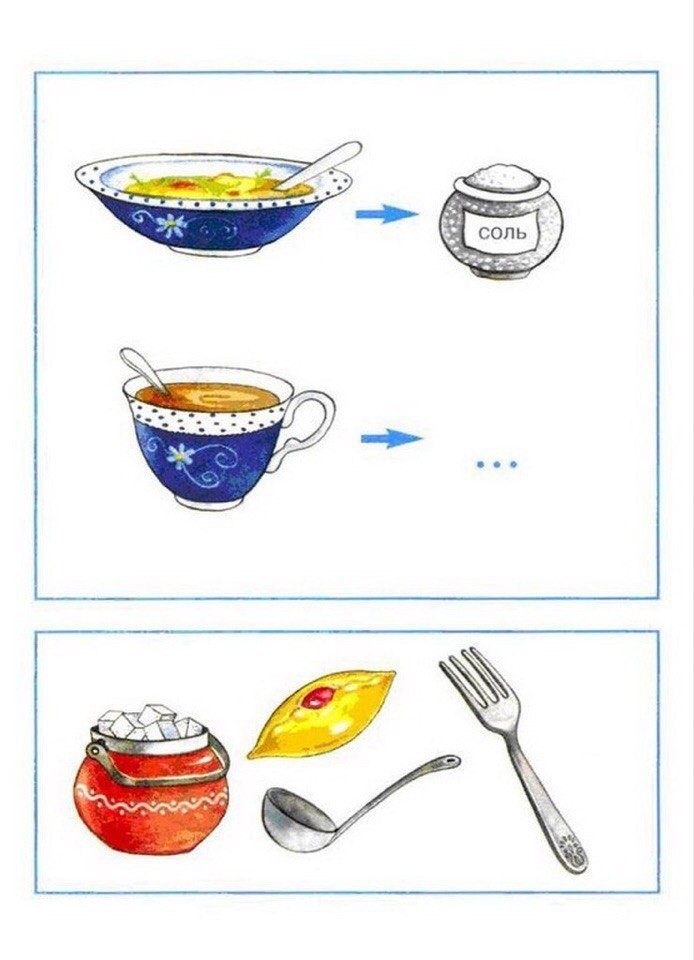 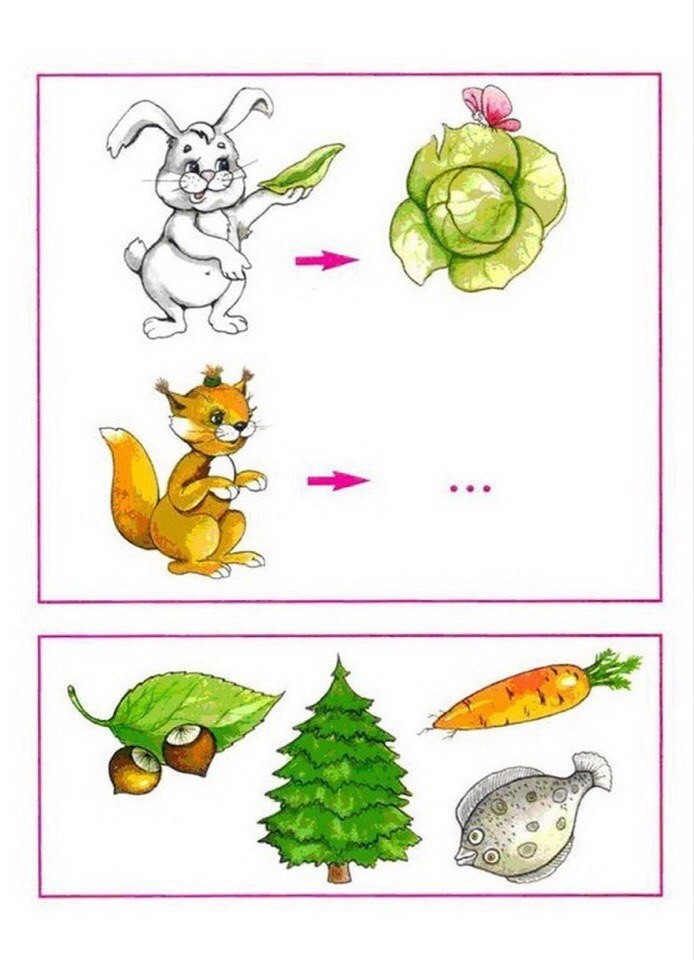 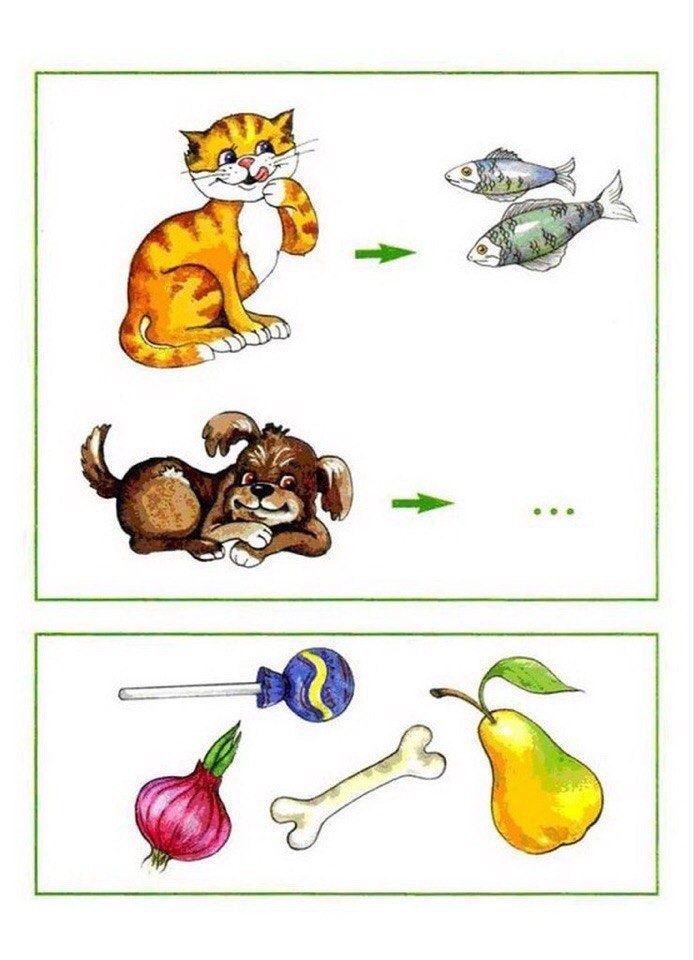 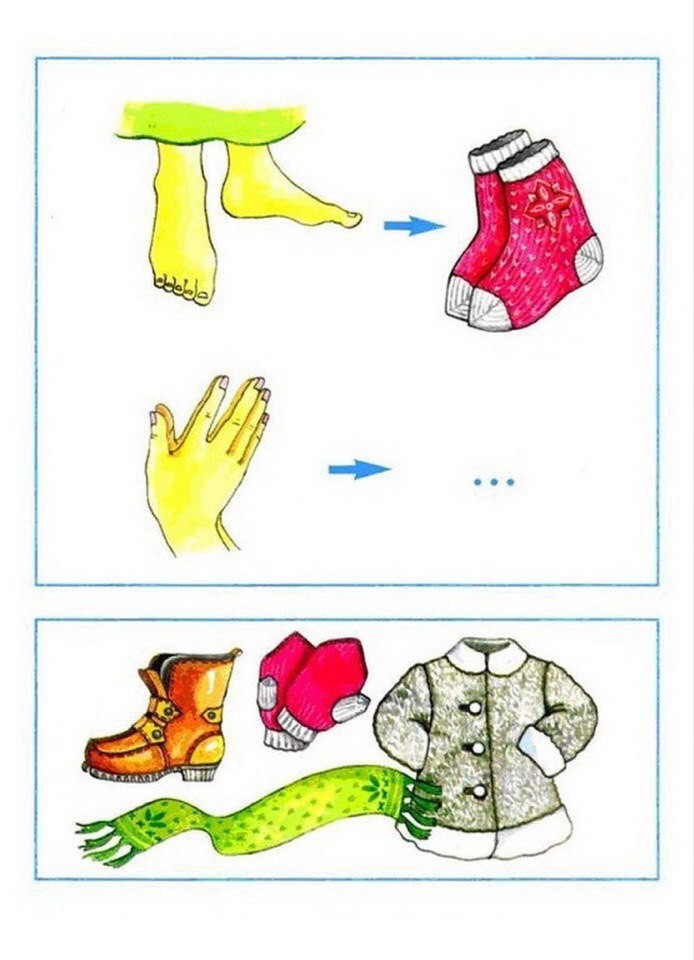 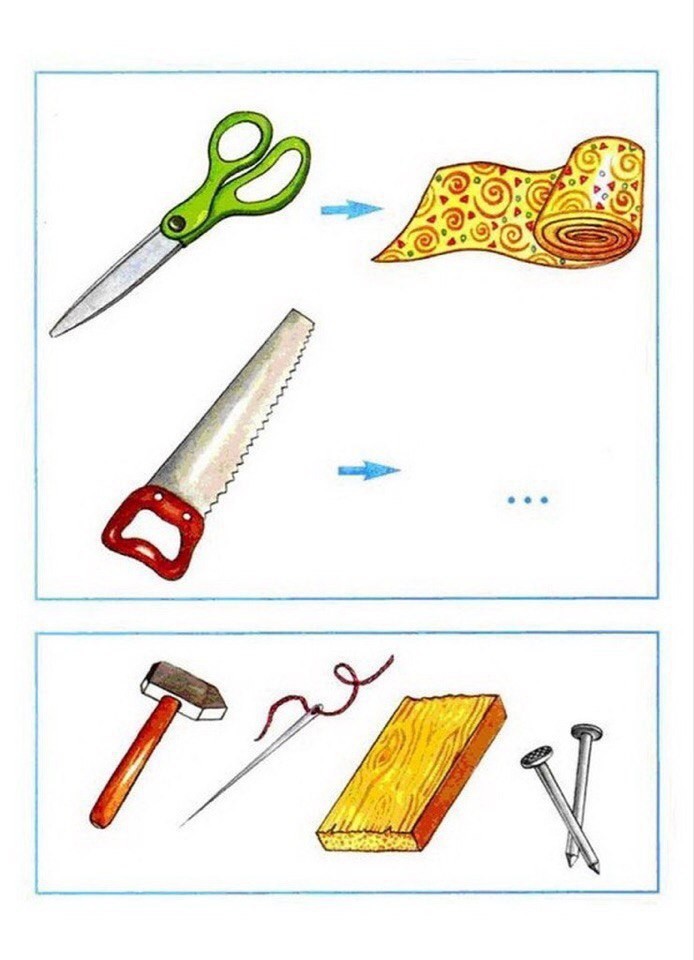 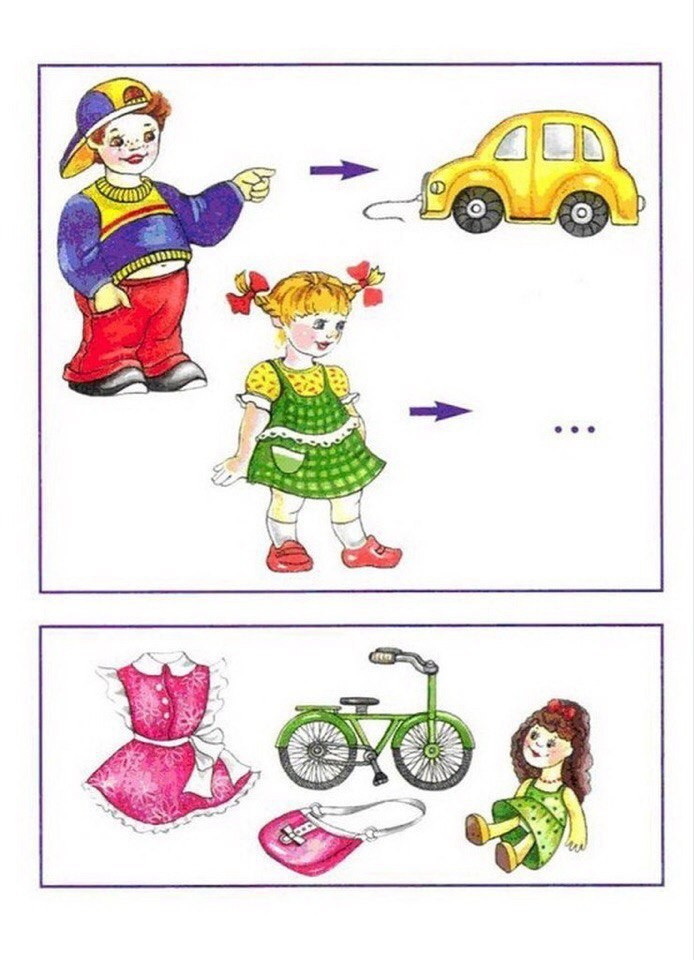 Дидактическая играна развитие логики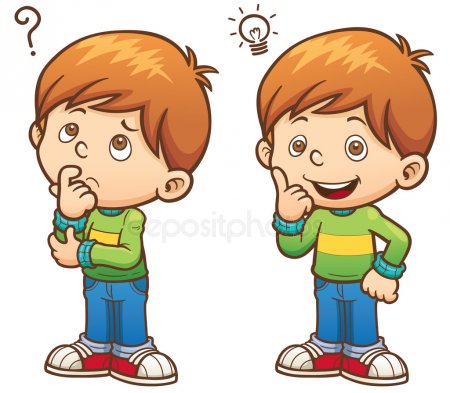 